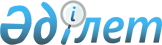 Қазақстан Республикасы Үкіметінің 2003 жылғы 16 қазандағы N 1058 қаулысына өзгеріс енгізу туралы
					
			Күшін жойған
			
			
		
					Қазақстан Республикасы Үкіметінің 2009 жылғы 17 сәуірдегі N 546 Қаулысы. Күші жойылды - Қазақстан Республикасы Үкіметінің 2015 жылғы 29 қыркүйектегі № 804 қаулысымен      Ескерту. Күші жойылды - ҚР Үкіметінің 29.09.2015 № 804 қаулысымен.      Қазақстан Республикасының Үкіметі ҚАУЛЫ ЕТЕДІ: 



      1. "Қазақстан Республикасының Қырғыз Республикасымен, Ресей Федерациясымен, Түрікменстан мен және Өзбекстан Республикасымен мемлекеттік шекарасын демаркациялау жөніндегі бірлескен комиссиялардағы Қазақстан Республикасының үкіметтік делегациясы туралы" Қазақстан Республикасы Үкіметінің 2003 жылғы 16 қазандағы N 1058 қаулысына мынадай өзгеріс енгізілсін: 

      көрсетілген қаулымен бекітілген Қазақстан Республикасының Қырғыз Республикасымен, Ресей Федерациясымен, Түрікменстан мен және Өзбекстан Республикасымен Мемлекеттік шекарасын демаркациялау жөніндегі бірлескен комиссиялардағы Қазақстан Республикасының үкіметтік делегациясының құрамы осы қаулыға қосымшаға сәйкес редакцияда жазылсын. 



      2. Осы қаулы қол қойылған күнінен бастап қолданысқа енгізіледі.        Қазақстан Республикасының 

      Премьер-Министрі                              К. Мәсімов Қазақстан Республикасы 

Үкіметінің      

2009 жылғы 17 сәуірдегі 

N 546 қаулысына    

қосымша        Қазақстан Республикасы 

Үкіметінің      

2003 жылғы 16 қазандағы 

N 1058 қаулысымен  

бекітілген       

Қазақстан Республикасының Қырғыз Республикасымен, Ресей 

Федерациясымен, Түрікменстанмен және Өзбекстан Республикасымен 

Мемлекеттік шекарасын демаркациялау жөніндегі бірлескен 

комиссиялардағы Қазақстан Республикасы үкіметтік делегациясының 

құрамы Ғиззатов              - Қазақстан Республикасы Сыртқы істер 

Вячеслав Хаменұлы       министрінің кеңесшісі, жетекші Жампейісов            - Қазақстан Республикасы Жер ресурстарын 

Амангелді Сүйімбайұлы   басқару агенттігі төрағасының орынбасары, 

                        жетекшінің орынбасары Мәжитов               - Қазақстан Республикасы Ұлттық қауіпсіздік 

Марат Әлімжанұлы        комитетінің Шекара қызметі директорының 

                        бірінші орынбасары - Бас штаб бастығы, 

                        жетекшінің орынбасары (келісім бойынша) Аманжолова            - Қазақстан Республикасы Сыртқы істер 

Зульфия Алтайқызы       министрлігі Халықаралық құқық департаментінің 

                        директоры, жетекшінің орынбасары Аманов                - Қазақстан Республикасы Жер ресурстарын 

Батыр Аманұлы           басқару агенттігі "Қазгеокарт" республикалық 

                        мемлекеттік қазыналық кәсіпорнының директоры 

                        жетекшінің орынбасары Райымбеков            - Қазақстан Республикасы Жер ресурстарын 

Каналбек Үтжанұлы       басқару агенттігі төрағасының орынбасары Оразалиев             - Қазақстан Республикасы Ішкі істер министрлігі 

Молдияр Молыбайұлы      Әкімшілік полициясы комитетінің төрағасы Айсағалиева           - Қазақстан Республикасы Қаржы министрлігі 

София Серікбайқызы      Кедендік бақылау комитеті төрағасының 

                        орынбасары Жоламанов             - Қазақстан Республикасы Қорғаныс министрлігі 

Нұрлан Айтманұлы        Штабтар бастықтары комитеті төрағасының 

                        орынбасары Сақтағанов            - Қазақстан Республикасы Еңбек және халықты 

Нұрымбет Аманұлы        әлеуметтік қорғау министрлігінің Көші-қон 

                        комитеті төрағасының орынбасары Дәукенов              - Атырау облысы әкімінің бірінші орынбасары 

Болат Асылұлы Долженков             - Алматы облысы әкімінің бірінші орынбасары 

Виктор Анатольевич Оспанов               - Оңтүстік Қазақстан облысы әкімінің бірінші 

Берік Серікұлы          орынбасары Өмірзақов             - Ақтөбе облысы әкімінің бірінші орынбасары 

Ізбақ Қуанышұлы Боқанов               - Маңғыстау облысы әкімінің орынбасары 

Қармыс Ескендіров            - Солтүстік Қазақстан облысы әкімінің 

Самат Сапарбекұлы       орынбасары Закариянов            - Павлодар облысы әкімінің орынбасары 

Төлеген Қабыкенұлы Сәдуақасов            - Қостанай облысы әкімінің орынбасары 

Нұралы Мұстафаұлы Салықов               - Батыс Қазақстан облысы әкімінің орынбасары 

Ербол Ғұмарұлы Сүлейменов            - Қызылорда облысы әкімінің орынбасары 

Асхат Зайниддинұлы Тәженов               - Шығыс Қазақстан облысы әкімінің орынбасары 

Аманкелді Едірісұлы Үсенбаев              - Жамбыл облысы әкімінің орынбасары 

Ермек Өмірбайұлы Кәрин                 - Батыс Қазақстан облысы Бөкей ордасы ауданының 

Рахман Оразұлы          әкімі Сағындық              - Қазақстан Республикасы Жер ресурстарын 

Марал Жанәбілқызы       басқару агенттігінің Геодезия және 

                        картография департаментінің геодезия, 

                        картография және геоақпараттық жүйелер 

                        басқармасының бастығы Сайынов               - Қазақстан Республикасы Ішкі істер министрлігі 

Серік Сайынұлы          Әкімшілік полициясы комитетінің көші-қон 

                        полициясы басқармасының бастығы Сәкенов               - Қазақстан Республикасы Сыртқы істер 

Нұрлан Рахымжанұлы      министрлігінің Халықаралық құқық департаменті 

                        мемлекеттік шекаралар басқармасының бастығы Бегманов              - Қазақстан Республикасы Жер ресурстарын 

Әбдіғали Салбекұлы      басқару агенттігінің Алматы облысы және 

                        Алматы қаласы бойынша Өңіраралық жер 

                        инспекциясының бастығы Дихаев                - Қазақстан Республикасы Жер ресурстарын 

Мереке Қасымұлы         басқару агенттігінің Қостанай және Солтүстік 

                        Қазақстан облыстары бойынша Өңіраралық жер 

                        инспекциясының бастығы Жүсіпәлиев            - Қазақстан Республикасы Жер ресурстарын 

Асқар Қазыханұлы        басқару агенттігінің Ақтөбе және Батыс 

                        Қазақстан облыстары бойынша Өңіраралық жер 

                        инспекциясының бастығы Соловьев              - Қазақстан Республикасы Жер ресурстарын 

Владимир Васильевич     басқару агенттігінің Павлодар және Шығыс 

                        Қазақстан облыстары бойынша Өңіраралық жер 

                        инспекциясының бастығы Сүлейменов            - Қазақстан Республикасы Жер ресурстарын 

Ғибрат Еркінұлы         басқару агенттігінің Атырау және Маңғыстау 

                        облыстары бойынша Өңіраралық жер 

                        инспекциясының бастығы Мақұлбаев             - Қазақстан Республикасы Еңбек және халықты 

Әбдібақыт Тілләбайұлы   әлеуметтік қорғау министрлігі Көші-қон 

                        комитетінің Оңтүстік Қазақстан облысы бойынша 

                        көші-қон және демография басқармасының 

                        бастығы Бейсембаев            - Қазақстан Республикасы Жер ресурстарын 

Нұртай Темірболатұлы    басқару агенттігінің Павлодар және Шығыс 

                        Қазақстан облыстары бойынша Өңіраралық жер 

                        инспекциясы бастығының орынбасары Боранбаев             - Қазақстан Республикасы Жер ресурстарын 

Рүстембек Айдарұлы      басқару агенттігінің Атырау және Маңғыстау 

                        облыстары бойынша Өңіраралық жер инспекциясы 

                        бастығының орынбасары Дүсембаев             - Қазақстан Республикасы Жер ресурстарын 

Бақытжан Тұрсынбекұлы   басқару агенттігінің Оңтүстік Қазақстан, 

                        Жамбыл және Қызылорда облыстары бойынша 

                        Өңіраралық жер инспекциясы бастығының 

                        орынбасары Жексенов              - Қазақстан Республикасы Жер ресурстарын 

Махамбет Құдайбергенұлы басқару агенттігінің Атырау және Маңғыстау 

                        облыстары бойынша Өңіраралық жер инспекциясы 

                        бастығының орынбасары Қарбаев               - Қазақстан Республикасы Жер ресурстарын 

Есенгелді Шәйкенұлы     басқару агенттігінің Қостанай және Солтүстік 

                        Қазақстан облыстары бойынша Өңіраралық жер 

                        инспекциясы бастығының орынбасары Мұхамедов             - Қазақстан Республикасы Жер ресурстарын 

Бағдат Бақтиярұлы       басқару агенттігінің Оңтүстік Қазақстан, 

                        Жамбыл және Қызылорда облыстары бойынша 

                        Өңіраралық жер инспекциясы бастығының 

                        орынбасары Нұрғалиев             - Қазақстан Республикасы Жер ресурстарын 

Салауат Ғаббасұлы       басқару агенттігінің Ақтөбе және Батыс 

                        Қазақстан облыстары бойынша Өңіраралық жер 

                        инспекциясы бастығының орынбасары Сәрсенов              - Қазақстан Республикасы Жер ресурстарын 

Самат Шымырбекұлы       басқару агенттігінің Оңтүстік Қазақстан, 

                        Жамбыл және Қызылорда облыстары бойынша 

                        Өңіраралық жер инспекциясы бастығының 

                        орынбасары Сұрманов              - Қазақстан Республикасы Жер ресурстарын 

Турабек Қабылұлы        басқару агенттігінің Алматы облысы және 

                        Алматы қаласы бойынша Өңіраралық жер 

                        инспекциясы бастығының орынбасары Арубаев               - Жамбыл облысының әкімдігі жер қатынастары 

Сәкен Қаланұлы          басқармасының бастығы Төлеубеков            - Шығыс Қазақстан облысының әкімдігі жер 

Қонысбай Қойшебайұлы    қатынастары басқармасының бастығы Елубаев               - Солтүстік Қазақстан облысының әкімдігі жер 

Рүстем Мұқашұлы         қатынастары басқармасының бастығы Жекеев                - Ақтөбе облысының әкімдігі жер қатынастары 

Мәлік Наурызғалиұлы     басқармасының бастығы Көшеков               - Қызылорда облысының әкімдігі жер қатынастары 

Марат Жұбатқанұлы       басқармасының бастығы Мәдиев                - Қостанай облысының әкімдігі жер қатынастары 

Ахмедия Жағыпарұлы      басқармасының бастығы Мұхтаров              - Атырау облысының әкімдігі жер қатынастары 

Нұртас Мұхтарұлы        басқармасының бастығы Наумочкин             - Солтүстік Қазақстан облысы әкімінің аппараты 

Юрий Альбертович        мемлекеттік-құқықтық бөлімінің меңгерушісі Сәтбаев               - Батыс Қазақстан облысының әкімдігі жер 

Әлібек Байжанұлы        қатынастары басқармасының бастығы Сейілханұлы           - Маңғыстау облысының әкімдігі жер қатынастары 

Қыдырбақыт              басқармасының бастығы Төлебаев              - Оңтүстік Қазақстан облысының әкімдігі 

Кенжехан Атақұлұлы      жұмылдыру дайындығы, азаматтық қорғаныс, 

                        авариялар мен дүлей апаттардың алдын алуды 

                        және жоюды ұйымдастыру басқармасының бастығы Красмик               - Алматы облысының әкімдігі жер қатынастары 

Виктор Кондратьевич     басқармасы бастығының орынбасары Насыров               - Шығыс Қазақстан облысы әкімдігінің ауыл 

Асуат Рафикұлы          шаруашылығы басқармасы бастығының орынбасары Жәмкенов              - Қазақстан Республикасы Сыртқы істер 

Болат Жәмкенұлы         министрлігі Әкімшілік және бақылау 

                        департаментінің мемлекеттік тіл және құқықтық 

                        сараптама басқармасының кеңесшісі Жанпейісов            - Қазақстан Республикасы Қорғаныс министрлігі 

Мұрат Еркінұлы          Штабтар бастықтары комитетінің Жедел 

                        жоспарлау департаменті топографиялық 

                        қамтамасыз ету бөлімінің бастығы Мадединов             - Қазақстан Республикасы Ұлттық қауіпсіздік 

Жанарбек Арзымбекұлы    комитетінің Шекара қызметі Бас штабының 

                        бірінші басқармасы мемлекеттік шекараны 

                        қорғау бөлімінің бастығы (келісім бойынша) Балғабаев             - Қазақстан Республикасы Ұлттық қауіпсіздік 

Рысдаулет Жайлаубекұлы  комитеті Шекара қызметі Бас штабының бірінші 

                        басқармасының аға консультанты (келісім 

                        бойынша) Қайдарова             - Қазақстан Республикасы Қаржы министрлігі 

Айнұр Ізбасарқызы       Кедендік бақылау комитетінің кедендік 

                        бақылауды ұйымдастыру басқармасы кедендік 

                        бақылауды ұйымдастыру және кедендік 

                        инфрақұрылым бөлімінің бас маманы Жұмағұлов             - Қазақстан Республикасы Сыртқы істер 

Талғат Қуантқанұлы      министрлігінің Алматы қаласындағы өкілдігі 

                        саяси тобының екінші хатшысы Жеменей               - Қазақстан Республикасы Сыртқы істер 

Әмірбек Исламұлы        министрлігінің Халықаралық құқық департаменті 

                        мемлекеттік шекаралар басқармасының атташесі Ысмағұлов             - Қазақстан Республикасы Сыртқы істер 

Дәлел Ысмағұлұлы        министрлігінің Халықаралық құқық департаменті 

                        Мемлекеттік шекаралар басқармасының референті Айтмұхаметов          - Солтүстік Қазақстан облысы Ақжар ауданы 

Ғалымтай Қасымұлы       әкімінің орынбасары Ахметжанов            - Жамбыл облысы Мерке ауданы әкімінің 

Ілияс Бекбатшаұлы       орынбасары Байменов              - Батыс Қазақстан облысы Шыңғырлау ауданы 

Мұрат Болатұлы          әкімінің орынбасары Байтұрғанов           - Оңтүстік Қазақстан облысы Шардара ауданы 

Тұрсынқұл               әкімінің орынбасары Бейсембин             - Солтүстік Қазақстан облысы Уәлиханов ауданы 

Дархан Машайұлы         әкімінің орынбасары Бейсенбаев            - Оңтүстік Қазақстан облысы Мақтаарал ауданы 

Жамантай Қанайұлы       әкімінің орынбасары Ибрагимов             - Батыс Қазақстан облысы Зеленов ауданы 

Шағуан Мұғашұлы         әкімінің орынбасары Мәкенов               - Солтүстік Қазақстан облысы Жамбыл ауданы 

Зейнолла Бекетұлы       әкімінің орынбасары Менеев                - Батыс Қазақстан облысы Жәнібек ауданы 

Қазбек Абдолғазыұлы     әкімінің орынбасары Мусин                 - Батыс Қазақстан облысы Тасқала ауданы 

Қуат Наурызұлы          әкімінің орынбасары Омаров                - Солтүстік Қазақстан облысы Мамлют ауданы 

Төлеген Қоңқышұлы       әкімінің орынбасары Парманов              - Оңтүстік Қазақстан облысы Сарыағаш ауданы 

Бұхабай Рысқұлұлы       әкімінің орынбасары Савченко              - Батыс Қазақстан облысы Бөрлі ауданы әкімінің 

Василий Иванович        орынбасары Сәниязов              - Жамбыл облысы Қордай ауданы әкімінің 

Болат Қаниұлы           орынбасары Сәтбеков              - Батыс Қазақстан облысы Қазталов ауданы 

Кемел Ермекұлы          әкімінің орынбасары Сейітов               - Жамбыл облысы Жамбыл ауданы әкімінің 

Райымбек Сияқұлұлы      орынбасары Серәлиев              - Солтүстік Қазақстан облысы Мағжан Жұмабаев 

Алмас Уәлиұлы           атындағы аудан әкімінің орынбасары Тұрғынбаев            - Жамбыл облысы Шу ауданы әкімінің орынбасары 

Бақытжан Мұхамеджанұлы Үркімбаев             - Жамбыл облысы Жуалы ауданы әкімінің 

Әбдікерім Құлтайұлы     орынбасары Фиксель               - Солтүстік Қазақстан облысы Қызылжар ауданы 

Виктор Антонович        әкімінің орынбасары Шүкеөв                - Жамбыл облысы Т.Рысқұлов атындағы аудан 

Мұратхан Жүнісәліұлы    әкімінің орынбасары Әлібеков              - Оңтүстік Қазақстан облысы Мақтаарал ауданының 

Әжбан Жапарұлы          әкімдігі жер қатынастары бөлімінің бастығы Әуелбаев              - Ақтөбе облысы Байғанин ауданының әкімдігі жер 

Дәулетияр Мадиярұлы     қатынастары бөлімінің бастығы Байболов              - Қызылорда облысы Жалағаш ауданының әкімдігі 

Бабаназар Тұрақұлы      жер қатынастары бөлімінің бастығы Дүйсебаев             - Қызылорда облысы Шиелі ауданы әкімдігі жер 

Мырзахмет Құлымбатұлы   қатынастары бөлімінің бастығы Жұмаханов             - Қызылорда облысы Жаңақорған ауданының 

Ермахан Әбсаттарұлы     әкімдігі жер қатынастары бөлімінің бастығы Исатаев               - Ақтөбе облысы Әйтеке би ауданының әкімдігі 

Ақылбек Бақытұлы        жер қатынастары бөлімінің бастығы Қамиев                - Ақтөбе облысы Қобда ауданының әкімдігі жер 

Жылқыбай                қатынастары бөлімінің бастығы Келдібаев             - Қызылорда облысы Сырдария ауданының әкімдігі 

Мұса Алпысбайұлы        жер қатынастары бөлімінің бастығы Мұстахимов            - Оңтүстік Қазақстан облысы Шардара ауданының 

Мақсұт                  әкімдігі жер қатынастары бөлімінің 

                        меңгерушісі Омаров                - Ақтөбе облысы Шалқар ауданының әкімдігі жер 

Тама Мәлікұлы           қатынастары бөлімінің бастығы Орынәлиев             - Қызылорда облысы Қазалы ауданының әкімдігі 

Әмірхан Шарапұлы        жер қатынастары бөлімінің бастығы Өтегенов              - Қызылорда облысы Қармақшы ауданының әкімдігі 

Бақытжан                жер қатынастары бөлімінің бастығы Рахимов               - Ақтөбе облысы Қарғалы ауданының әкімдігі жер 

Құсман Смағұлұлы        қатынастары бөлімінің бастығы Саттаров              - Қызылорда облысы Арал ауданының әкімдігі жер 

Ерлан Сәдуақасұлы       қатынастары бөлімінің бастығы Сүйеубаев             - Ақтөбе облысы Хромтау ауданының әкімдігі жер 

Рамазан Жұмабекұлы      қатынастары бөлімінің бастығы Үмбетов               - Ақтөбе облысы Мәртөк ауданының әкімдігі жер 

Нұрболат Қазтайұлы      қатынастары бөлімінің бастығы Жолдыбаев             - Қазақстан Республикасы Жер ресурстарын 

Қадыржан Жұмабайұлы     басқару агенттігі "Ұлттық картографиялық 

                        геодезиялық қор" республикалық мемлекеттік 

                        қазыналық кәсіпорнының директоры Жолай                 - Қазақстан Республикасы Жер ресурстарын 

Бөлекбай Жаулыұлы       басқару агенттігі "Батысгеодезия" 

                        республикалық мемлекеттік қазыналық 

                        кәсіпорнының директоры Мұтайыров             - Қазақстан Республикасы Жер ресурстарын 

Аманғали Шәріпұлы       басқару агенттігі "Шығысгеодезия" 

                        республикалық мемлекеттік қазыналық 

                        кәсіпорнының директоры Оспанов               - Қазақстан Республикасы Жер ресурстарын 

Секен Райымжанұлы       басқару агенттігі "Оңтүстікгеодезия" 

                        республикалық мемлекеттік қазыналық 

                        кәсіпорнының директоры Уахитов               - Қазақстан Республикасы Жер ресурстарын 

Болатхан Зектайұлы      басқару агенттігі "Солтүстікгеодезия" 

                        республикалық мемлекеттік қазыналық 

                        кәсіпорнының директоры Ақшанов               - Қазақстан Республикасы Жер ресурстарын 

Болат Төлегенұлы        басқару агенттігі Жер ресурстары және жерге 

                        орналастыру мемлекеттік ғылыми-өндірістік 

                        орталығының "Алматы жер ресурстары және жерге 

                        орналастыру ғылыми-өндірістік орталығы" 

                        еншілес мемлекеттік кәсіпорнының директоры Әміренов              - Қазақстан Республикасы Жер ресурстарын 

Сағындық Ілиясұлы       басқару агенттігі Жер ресурстары және жерге 

                        орналастыру мемлекеттік ғылыми-өндірістік 

                        орталығының "Солтүстік Қазақстан жер 

                        ресурстары және жерге орналастыру 

                        ғылыми-өндірістік орталығы" еншілес 

                        мемлекеттік кәсіпорнының директоры Артаев                - Қазақстан Республикасы Жер ресурстарын 

Нұржан Жарасұлы         басқару агенттігі Жер ресурстары және жерге 

                        орналастыру мемлекеттік ғылыми өндірістік 

                        орталығының "Жамбыл жер ресурстары және жерге 

                        орналастыру ғылыми-өндірістік орталығы" 

                        еншілес мемлекеттік кәсіпорнының директоры Бейімбетов            - Қазақстан Республикасы Жер ресурстарын 

Аманғали Шаңқұлұлы      басқару агенттігі Жер ресурстары және жерге 

                        орналастыру мемлекеттік ғылыми-өндірістік 

                        орталығының "Маңғыстау жер ресурстары және 

                        жерге орналастыру ғылыми-өндірістік орталығы" 

                        еншілес мемлекеттік кәсіпорнының директоры Жадрин                - Қазақстан Республикасы Жер ресурстарын 

Ғалым Жұмабайұлы        басқару агенттігі Жер ресурстары және жерге 

                        орналастыру мемлекеттік ғылыми-өндірістік 

                        орталығының "Шығыс Қазақстан жер ресурстары 

                        және жерге орналастыру ғылыми-өндірістік 

                        орталығы" еншілес мемлекеттік кәсіпорнының 

                        директоры Қадырбаев             - Қазақстан Республикасы Жер ресурстарын 

Қуандық Сәрсенұлы       басқару агенттігі Жер ресурстары және жерге 

                        орналастыру мемлекеттік ғылыми-өндірістік 

                        орталығының "Ақтөбе жер ресурстары және жерге 

                        орналастыру ғылыми-өндірістік орталығы" 

                        еншілес мемлекеттік кәсіпорнының директоры Қайымбеков            - Қазақстан Республикасы Жер ресурстарын 

Ғаділбек Тұрсынұлы      басқару агенттігі Жер ресурстары және жерге 

                        орналастыру мемлекеттік ғылыми-өндірістік 

                        орталығының "Оңтүстік Қазақстан жер 

                        ресурстары және жерге орналастыру 

                        ғылыми-өндірістік орталығы" еншілес 

                        мемлекеттік кәсіпорнының директоры Қуанышев              - Қазақстан Республикасы Жер ресурстарын 

Ғылым Зайретденұлы      басқару агенттігі Жер ресурстары және жерге 

                        орналастыру мемлекеттік ғылыми-өндірістік 

                        орталығының "Батыс Қазақстан жер ресурстары 

                        және жерге орналастыру ғылыми-өндірістік 

                        орталығы" еншілес мемлекеттік кәсіпорнының 

                        директоры Қуанышев              - Қазақстан Республикасы Жер ресурстарын 

Сәрсен Қуанышұлы        басқару агенттігі Жер ресурстары және жерге 

                        орналастыру мемлекеттік ғылыми-өндірістік 

                        орталығының "Атырау жер ресурстары және жерге 

                        орналастыру ғылыми-өндірістік орталығы" 

                        еншілес мемлекеттік кәсіпорнының директоры Момбеков              - Қазақстан Республикасы Жер ресурстарын 

Бақытжан Рахматоллаұлы  басқару агенттігі Жер ресурстары және 

                        жерге орналастыру мемлекеттік 

                        ғылыми-өндірістік орталығының "Қостанай жер 

                        ресурстары және жерге орналастыру 

                        ғылыми-өндірістік орталығы" еншілес 

                        мемлекеттік кәсіпорнының директоры Тәжединов             - Қазақстан Республикасы Жер ресурстарын 

Данабек Бақытұлы        басқару агенттігі Жер ресурстары және жерге 

                        орналастыру мемлекеттік ғылыми-өндірістік 

                        орталығының "Қызылорда жер ресурстары және 

                        жерге орналастыру ғылыми-өндірістік орталығы" 

                        еншілес мемлекеттік кәсіпорнының директоры Түгелбаев             - Қазақстан Республикасы Жер ресурстарын 

Әбілхақ Балғабайұлы     басқару агенттігі Жер ресурстары және жерге 

                        орналастыру мемлекеттік ғылыми-өндірістік 

                        орталығының "Павлодар жер ресурстары және 

                        жерге орналастыру ғылыми-өндірістік орталығы" 

                        еншілес мемлекеттік кәсіпорнының директоры Кириллов              - Қазақстан Республикасы Жер ресурстарын 

Сергей Владимирович     басқару агенттігі "Қазгеокарт" республикалық 

                        мемлекеттік қазыналық кәсіпорны мемлекеттік 

                        шекараны делимитациялау және демаркациялау 

                        қызметінің бастығы Пащенко               - Қазақстан Республикасы Жер ресурстарын 

Андрей Викторович       басқару агенттігі "Қазгеокарт" республикалық 

                        мемлекеттік қазыналық кәсіпорны техникалық 

                        бөлімінің бастығы Бадмаева              - Қазақстан Республикасы Жер ресурстарын 

Татьяна Тимофеевна      басқару агенттігі "Ұлттық картографиялық 

                        геодезиялық қор" республикалық мемлекеттік 

                        қазыналық кәсіпорнының бас инженері Тименко               - Қазақстан Республикасы Жер ресурстарын 

Петр Григорьевич        басқару агенттігі "Қазгеокарт" республикалық 

                        мемлекеттік қазыналық кәсіпорнының бас 

                        инженері Ахмадиев              - Қазақстан Республикасы Жер ресурстарын 

Бауыржан Баймұхамбетұлы басқару агенттігі "Қазгеокарт" республикалық 

                        мемлекеттік қазыналық кәсіпорны техникалық 

                        бөлімінің бастығы Чехович               - Қазақстан Республикасы Жер ресурстарын 

Ольга Казимировна       басқару агенттігі "Ұлттық картографиялық 

                        геодезиялық қор" республикалық мемлекеттік 

                        қазыналық кәсіпорны материалдарды дайындау 

                        және сақтау цехының бастығы Кеңбаев               - Қазақстан Республикасы Жер ресурстарын 

Алмас Әділбайұлы        басқару агенттігі "Қазгеокарт" республикалық 

                        мемлекеттік қазыналық кәсіпорнының бірінші 

                        санатты инженер-геодезисі, демаркациялау 

                        жұмыс тобының жетекшісі Бородин               - Қазақстан Республикасы Жер ресурстарын 

Игорь Александрович     басқару агенттігі "Қазгеокарт" республикалық 

                        мемлекеттік қазыналық кәсіпорнының екінші 

                        санатты инженер-геодезисі, демаркациялау 

                        жұмыс тобының жетекшісі Нұрмұхамедов          - Қазақстан Республикасы Жер ресурстарын 

Амангелді Орынбайұлы    басқару агенттігі "Қазгеокарт" республикалық 

                        мемлекеттік қазыналық кәсіпорнының екінші 

                        санатты инженер-геодезисі, демаркациялау 

                        жұмыс тобының жетекшісі Теңелбаев             - Қазақстан Республикасы Жер ресурстарын 

Исатай Біржанұлы        басқару агенттігі "Қазгеокарт" республикалық 

                        мемлекеттік қазыналық кәсіпорнының екінші 

                        санатты инженер-геодезисі, демаркациялау 

                        жұмыс тобының жетекшісі Өксікбаева            - Қазақстан Республикасы Жер ресурстарын 

Сәуле Әділханқызы       басқару агенттігі "Қазгеокарт" республикалық 

                        мемлекеттік қазыналық кәсіпорнының 

                        инженер-геодезисі Рахымбаева            - Қазақстан Республикасы Жер ресурстарын 

Динара Жексенғалиқызы   басқару агенттігі "Қазгеокарт" республикалық 

                        мемлекеттік қазыналық кәсіпорнының 

                        инженер-геодезисі Магай                 - Қазақстан Республикасы Жер ресурстарын 

Игнатий Елисеевич       басқару агенттігі "Қазгеокарт" республикалық 

                        мемлекеттік қазыналық кәсіпорнының геодезисі Максимчук             - Қазақстан Республикасы Жер ресурстарын 

Николай Николаевич      басқару агенттігі "Қазгеокарт" республикалық 

                        мемлекеттік қазыналық кәсіпорнының геодезисі Омарова               - Қазақстан Республикасы Жер ресурстарын 

Айман Әбдібақиқызы      басқару агенттігі "Қазгеокарт" республикалық 

                        мемлекеттік қазыналық кәсіпорнының геодезисі Жақсыбаев             - Қазақстан Республикасы Жер ресурстарын 

Талғат Жұмағазыұлы      басқару агенттігі "Қазгеокарт" республикалық 

                        мемлекеттік қазыналық кәсіпорнының 

                        техник-аэрофотогеодезисі 
					© 2012. Қазақстан Республикасы Әділет министрлігінің «Қазақстан Республикасының Заңнама және құқықтық ақпарат институты» ШЖҚ РМК
				